Рабочая карта по организации и проведениюопытно-эксериментальной деятельностиво второй младшей группеЦель:   Развитие познавательных интересов, потребности в самостоятельной поисковой деятельности на базе обогащенного и сформированного эмоционально-чувственного опыта.Задачи:Вызвать у детей интерес к поисковой деятельности.Учить видеть и выделять проблему эксперимента, ставить перед собой цель эксперимента, отбирать средства и материалы для самостоятельной деятельности с помощью воспитателя.Развивать личностные свойства — целеустремленность, настойчивость, решительность.Алгоритм  проведения опытно-эксперементальной  деятельности :Примечание:  опытно-эксперементальная деятельность проводится как в группе, так и на прогулке с      учетом сезонных климатических условий.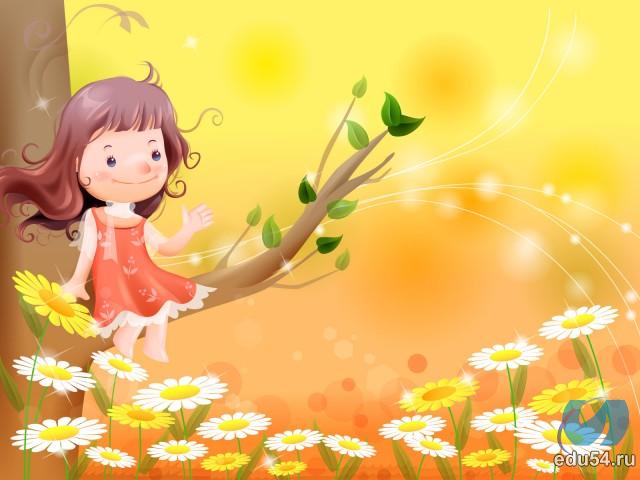 Составила:воспитатель 1 кв. категорииДегтяренко Т.И.Проверила:                                                                                            ст.воспитатель  _____   Иванова Н.В.ВодаВоздухСнегВес ТемператураПесокГлинаСветБумагаДревесина ТканьОсень+++Зима+++++Весна+++Объект илиявление исследованияНазваниемероприятия (опыта, эксперимента)Цель опытаМатериал, оборудованиеВремя проведенияВодаУзнаем,  какая водаВыявлять свойства воды: прозрачная, льётся, она без запаха, без вкуса, в воде растворяются некоторые вещества(при этом вода  меняет цвет, запах, вкус), может иметь разную температуру.- Две одинаковые  ёмкости, закрытые     крышками: одна пустая, другая с чистой водой;-набор мелких   цветных предметовВЕСНАВодаВода- волшебницаВыявлять свойства воды: прозрачная, льётся, она без запаха, без вкуса, в воде растворяются некоторые вещества(при этом вода  меняет цвет, запах, вкус), может иметь разную температуру.- Три одинаковые ёмкости с водой;- 1 гуашевая краска:- пакетик растворимого кофе;- 10 кусочков сахара  рафинада;- одинаковые стаканчики по количеству детейВЕСНАВода.   «  Куда делась вода?  Выявлять свойства воды: прозрачная, льётся, она без запаха, без вкуса, в воде растворяются некоторые вещества(при этом вода  меняет цвет, запах, вкус), может иметь разную температуру.-прозрачный стакан с песком;- прозрачный стакан с глиной;- емкость с водой;ВЕСНАВодаВода прозрачнаяВыявлять свойства воды: прозрачная, льётся, она без запаха, без вкуса, в воде растворяются некоторые вещества(при этом вода  меняет цвет, запах, вкус), может иметь разную температуру.- стакан с водой;-стакан с молоком;-трубочки 2 шт.ВЕСНАВодаУ воды нет запахаВыявлять свойства воды: прозрачная, льётся, она без запаха, без вкуса, в воде растворяются некоторые вещества(при этом вода  меняет цвет, запах, вкус), может иметь разную температуру.-стакан с водой;- капли «Валерьяны»ВЕСНАВодаПар – это тоже водаВыявлять свойства воды: прозрачная, льётся, она без запаха, без вкуса, в воде растворяются некоторые вещества(при этом вода  меняет цвет, запах, вкус), может иметь разную температуру.- термос с горячей водой/кипяток/;-зеркалоВЕСНАВодаВода бывает теплой, холодной, горячейВыявлять свойства воды: прозрачная, льётся, она без запаха, без вкуса, в воде растворяются некоторые вещества(при этом вода  меняет цвет, запах, вкус), может иметь разную температуру.- 2 стакана воды разной температуры/теплая и холодная/ВЕСНАВодаВода - растворительВыявлять свойства воды: прозрачная, льётся, она без запаха, без вкуса, в воде растворяются некоторые вещества(при этом вода  меняет цвет, запах, вкус), может иметь разную температуру.-емкость  с водой;-пустые прозрачные стаканы;-блюдце с сахарным песком:-блюдце с песком;-гуашь и  кисточкиВЕСНАОбъект илиявление исследованияНазваниемероприятия (опыта, эксперимента)Цель опытаМатериал, оборудованиеВремя проведенияВоздухЧто   в пакете?1.Обнаружить  воздух в окружающем пространстве, обратить  внимание на свойства воздуха: прозрачный, невидимый, легкий.2.Познакомить  детей с тем, что внутри человека есть воздух, обнаружить его.3.Научить пускать мыльные  пузыри; познакомить с тем, что при попадании воздуха в каплю мыльной воды образуется пузырь.- Полиэтиленовые пакетыОСЕНЬВоздухИгра с соломинкой1.Обнаружить  воздух в окружающем пространстве, обратить  внимание на свойства воздуха: прозрачный, невидимый, легкий.2.Познакомить  детей с тем, что внутри человека есть воздух, обнаружить его.3.Научить пускать мыльные  пузыри; познакомить с тем, что при попадании воздуха в каплю мыльной воды образуется пузырь.-Трубочки для  коктейля;- ёмкости с водойОСЕНЬВоздухИгры с воздушными шарами и соломинкой1.Обнаружить  воздух в окружающем пространстве, обратить  внимание на свойства воздуха: прозрачный, невидимый, легкий.2.Познакомить  детей с тем, что внутри человека есть воздух, обнаружить его.3.Научить пускать мыльные  пузыри; познакомить с тем, что при попадании воздуха в каплю мыльной воды образуется пузырь.- Два воздушных шарика (один, надутый слабо - мягкий; другой надутый  сильно- упругий)ОСЕНЬВоздухВыдувание мыльныхпузырей1.Обнаружить  воздух в окружающем пространстве, обратить  внимание на свойства воздуха: прозрачный, невидимый, легкий.2.Познакомить  детей с тем, что внутри человека есть воздух, обнаружить его.3.Научить пускать мыльные  пузыри; познакомить с тем, что при попадании воздуха в каплю мыльной воды образуется пузырь.- Тарелки (поднос);-стеклянная воронка;-соломенные палочки с колечками на конце;- мыльный раствор  и ёмкость для негоОСЕНЬВоздух Ветер по морю гуляет1.Обнаружить  воздух в окружающем пространстве, обратить  внимание на свойства воздуха: прозрачный, невидимый, легкий.2.Познакомить  детей с тем, что внутри человека есть воздух, обнаружить его.3.Научить пускать мыльные  пузыри; познакомить с тем, что при попадании воздуха в каплю мыльной воды образуется пузырь.- Бассейн с водой;- модель судна - парусникаОСЕНЬВоздух Что умеет ветер1.Обнаружить  воздух в окружающем пространстве, обратить  внимание на свойства воздуха: прозрачный, невидимый, легкий.2.Познакомить  детей с тем, что внутри человека есть воздух, обнаружить его.3.Научить пускать мыльные  пузыри; познакомить с тем, что при попадании воздуха в каплю мыльной воды образуется пузырь.-цветные флажки и бумажные ленточки по количеству детей;-емкость с водой;-игрушка - кораблик;- вентилятор;- шляпаОСЕНЬВоздухЛистопад1.Обнаружить  воздух в окружающем пространстве, обратить  внимание на свойства воздуха: прозрачный, невидимый, легкий.2.Познакомить  детей с тем, что внутри человека есть воздух, обнаружить его.3.Научить пускать мыльные  пузыри; познакомить с тем, что при попадании воздуха в каплю мыльной воды образуется пузырь.-букет сухих листьев;- семена крылатокОСЕНЬВоздухКак поймать ветер1.Обнаружить  воздух в окружающем пространстве, обратить  внимание на свойства воздуха: прозрачный, невидимый, легкий.2.Познакомить  детей с тем, что внутри человека есть воздух, обнаружить его.3.Научить пускать мыльные  пузыри; познакомить с тем, что при попадании воздуха в каплю мыльной воды образуется пузырь.- Полиэтиленовый пакетОСЕНЬВоздухВоздух легче воды1.Обнаружить  воздух в окружающем пространстве, обратить  внимание на свойства воздуха: прозрачный, невидимый, легкий.2.Познакомить  детей с тем, что внутри человека есть воздух, обнаружить его.3.Научить пускать мыльные  пузыри; познакомить с тем, что при попадании воздуха в каплю мыльной воды образуется пузырь.-емкость с водой;- резиновый / пластмассовый  мячОСЕНЬОбъект илиявление исследованияНазваниемероприятия (опыта, эксперимента)Цель опытаМатериал, оборудованиеВремя проведенияСнегМетель1.Познакомить со свойствами снега в морозную погоду (холодный, блестящий, сверкающий, рассыпчатый, плохо лепится).2. Формировать простейшие представления о свойствах снега (тает в тепле).3. Познакомить со свойствами льда (лед-это твердая вода, в тепле лед тает),4.Учить устанавливать простейшие закономерности.- прозрачная банка или коробка наполненная частичками пенопласта;-коктельная трубочка для выдуванияЗИМАСнегСнег1.Познакомить со свойствами снега в морозную погоду (холодный, блестящий, сверкающий, рассыпчатый, плохо лепится).2. Формировать простейшие представления о свойствах снега (тает в тепле).3. Познакомить со свойствами льда (лед-это твердая вода, в тепле лед тает),4.Учить устанавливать простейшие закономерности.- баночка со снегом;- бинт / белая тканьЗИМАСнег.   «  Лед1.Познакомить со свойствами снега в морозную погоду (холодный, блестящий, сверкающий, рассыпчатый, плохо лепится).2. Формировать простейшие представления о свойствах снега (тает в тепле).3. Познакомить со свойствами льда (лед-это твердая вода, в тепле лед тает),4.Учить устанавливать простейшие закономерности.-кусочки льда;- белая ткань/ марляЗИМАСнегЛед в трех агрегатных состояниях1.Познакомить со свойствами снега в морозную погоду (холодный, блестящий, сверкающий, рассыпчатый, плохо лепится).2. Формировать простейшие представления о свойствах снега (тает в тепле).3. Познакомить со свойствами льда (лед-это твердая вода, в тепле лед тает),4.Учить устанавливать простейшие закономерности.- кусочки льда;-блюдце;- формы для льдаЗИМАСнегЦветные льдинки1.Познакомить со свойствами снега в морозную погоду (холодный, блестящий, сверкающий, рассыпчатый, плохо лепится).2. Формировать простейшие представления о свойствах снега (тает в тепле).3. Познакомить со свойствами льда (лед-это твердая вода, в тепле лед тает),4.Учить устанавливать простейшие закономерности.- формы для льда;-емкость с разноцветной водой;-  цветные ниточки по количеству формочекЗИМАСнегСнег, какой он?1.Познакомить со свойствами снега в морозную погоду (холодный, блестящий, сверкающий, рассыпчатый, плохо лепится).2. Формировать простейшие представления о свойствах снега (тает в тепле).3. Познакомить со свойствами льда (лед-это твердая вода, в тепле лед тает),4.Учить устанавливать простейшие закономерности. во время снегопада ЗИМАСнегКак из снега получить воду? 1.Познакомить со свойствами снега в морозную погоду (холодный, блестящий, сверкающий, рассыпчатый, плохо лепится).2. Формировать простейшие представления о свойствах снега (тает в тепле).3. Познакомить со свойствами льда (лед-это твердая вода, в тепле лед тает),4.Учить устанавливать простейшие закономерности.- баночка со снегом;- бинт / белая тканьЗИМАОбъект илиявление исследованияНазваниемероприятия (опыта, эксперимента)Цель опытаМатериал, оборудованиеВремя проведенияВесЛёгкий - тяжёлый1.Показать, что предметы бывают лёгкие и тяжёлые. 2.Научить определять вес предметов3.Показать, что в основном вселёгкие предметы обладают плавучестью-Пёрышко  и камень;-непрозрачные пластиковые бутылки с  песком и листьями, водой  и травойВЕСНАВесПлавает - тонет1.Показать, что предметы бывают лёгкие и тяжёлые. 2.Научить определять вес предметов3.Показать, что в основном вселёгкие предметы обладают плавучестью- Кусочек пенопласта;- проволока;- деревянный брусок;- металлический брусокВЕСНАВес.   «  Что легче сдвинуть?1.Показать, что предметы бывают лёгкие и тяжёлые. 2.Научить определять вес предметов3.Показать, что в основном вселёгкие предметы обладают плавучестью- прозрачная банка или коробка наполненная  песком;- прозрачная банка или коробка наполненная  глиной;-коктельные  трубочки для выдуванияВЕСНАВесТонет или нет?1.Показать, что предметы бывают лёгкие и тяжёлые. 2.Научить определять вес предметов3.Показать, что в основном вселёгкие предметы обладают плавучестью- тонущие и  нетонущие  предметыВЕСНАТемператураГорячо - холодно1.Научить определять на ощупьтемпературу воды, предметов.2.Учить определять температуру жидких веществ и твердых предметов(металлические -  холоднее,деревянные - теплее)-емкости (пластиковые  бутылки) с водой, находящиеся:• на солнечной стороне,• в тени;- предметы, лежащие под лучами солнца;- предметы, лежащие в тениВЕСНАТемпература Чудесный мешочек1.Научить определять на ощупьтемпературу воды, предметов.2.Учить определять температуру жидких веществ и твердых предметов(металлические -  холоднее,деревянные - теплее)Мелкие предметы из дерева, металла,стекла, пластмассы (кубики, пластинки, шарики)ВЕСНАОбъект илиявление исследованияНазваниемероприятия (опыта, эксперимента)Цель опытаМатериал, оборудованиеВремя проведенияПесок Песочные  струйки1.Знакомство со свойством  сухого песка - сыпучестью.2.Продолжать знакомить  со свойствамипеска: влажный  песок можноформировать.- пластиковые бутылочки, сухой песок,     воронкиОСЕНЬПесок Чудесные фигурки1.Знакомство со свойством  сухого песка - сыпучестью.2.Продолжать знакомить  со свойствамипеска: влажный  песок можноформировать.- песок, вода;- лопаточки, совочки,  ведёрки, формочкиОСЕНЬПесок .   «  Сыпучий или нет?1.Знакомство со свойством  сухого песка - сыпучестью.2.Продолжать знакомить  со свойствамипеска: влажный  песок можноформировать.- стакан с сухим песком;- стакан с глинойОСЕНЬПесок Из чего они состоят?1.Знакомство со свойством  сухого песка - сыпучестью.2.Продолжать знакомить  со свойствамипеска: влажный  песок можноформировать.-увеличительное стекло;- блюдце с песком;-блюдце с глинойОСЕНЬГлина Узнаем,какая глина1.Знакомить  со свойствами  глины (размокает, мнётся, бьётся).2.Учить определять качества глины: мягкость, пластичность.- куски глины;- ёмкость (ведёрко);-водаОСЕНЬГлина Глиняные шарики1.Знакомить  со свойствами  глины (размокает, мнётся, бьётся).2.Учить определять качества глины: мягкость, пластичность.- Глиняные предметы,  сделанные воспитателем;- глина;- миска с водой;- подставки для работы;- тряпочкиОСЕНЬГлинаВолшебная глина1.Знакомить  со свойствами  глины (размокает, мнётся, бьётся).2.Учить определять качества глины: мягкость, пластичность.-емкость с влажной глины для лепки;-емкость с влажным песком для лепкиОСЕНЬОбъект илиявление исследованияНазваниемероприятия (опыта, эксперимента)Цель опытаМатериал, оборудованиеВремя проведенияСветЧто  в коробке?1.Познакомить  со значением   света, источниками света (солнце, фонарик, свеча, лампа).2.Показать что свет не проходит через непрозрачные предметы.- Коробка с крышкой, в которой сделана прорезь;- фонарикЗИМАБумагаБумага, ее качества и свойства.1.Научить узнавать вещи, сделанные из бумаги.2.Определять некоторые ее качества (цвет, структура поверхности, степень прочности, толщина, впитывающая способность) и свойства (мнется, рвется, режется).Бумага, ножницы,  емкость с водой.ЗИМАДревесинаДревесина, ее качества и свойства.1.Научить узнавать вещи, изготовленные из древесины. 2.Определять ее качества (твердость, структура поверхности – гладкая, шершавая; степень прочности) и свойства (режется, не бьется, не тонет в воде).Деревянные предметы, емкости с водой.ЗИМАТканьТкань, ее качества и свойства.1.Научить детей узнавать вещи из ткани. 2.Определять ее качества (толщина, структура поверхности, степень прочности, мягкость) и свойства (мнется, режется, рвется, намокает).Образцы хлопчатобумажной ткани, ножницы, емкость с водой.ЗИМА